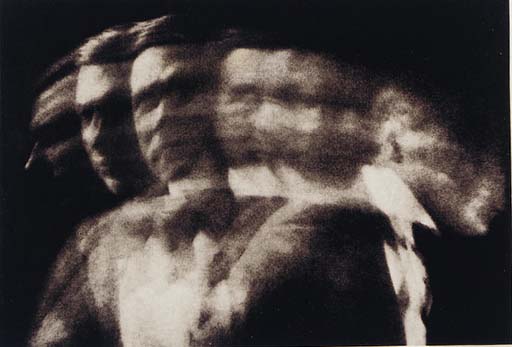 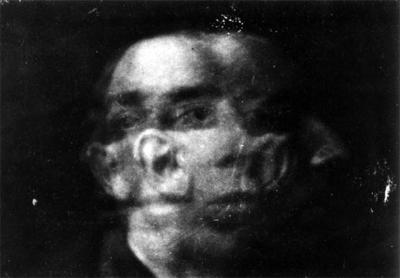 Anton Bragaglia